Activation / Resignation Membership Form	Date: 	Please choose accordingly: Albanian Bidding Zone            					  Kosovo Bidding Zone      ALPEX Member Support Albania					ALPEX Member Support KosovoRruga “Liman Kaba”, Rezidenca Olympic				Rruga "Ali Pashë Tepelena",Shkalla 3, Kati 1, Zyra 1, Tiranë,				 	Kati II, Nr. 1, Vip Tower, Prishtinë,Albania.								Kosovo.		E-mail: trade@alpex.al 						E-mail: trade@alpex.alCompany’s General InfoMembership at ALPEX Activation / ResignationMembership at ALPEX Activation / ResignationAmendment of Clearing Assignment for Non - Clearing MemberChange of Member’s Name/Trade Name………………………………………………………..(Attach a copy of the Approval Decision of the relevant authority/competent body)Notes………………………………………………………….For the Company, (Name of Legal Representative, Position, Signature)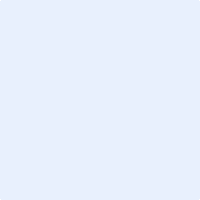 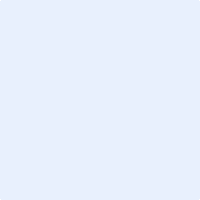 (Company Stamp)Trade Name:VAT:      ActivationPlease choose accordingly:Member in Day Ahead MarketMember in Intraday Marketon date ResignationPlease choose accordingly:Member in Day Ahead MarketMember in Intraday Marketon date ActivationPlease choose accordingly:Direct Clearing MemberDAM & IDM Marketson date  General Clearing MemberDAM & IDM Marketson date ResignationPlease choose accordingly:Direct Clearing MemberDAM & IDM Marketson date   General Clearing MemberDAM & IDM Marketson date Assignment of Clearing     Please choose accordingly:DAM & IDM Marketsto the General Clearing Member(s) of ALPEX: Recall of assignment of Clearing Please choose accordingly:DAM & IDM Marketsfrom the General Clearing Member(s) of ALPEX: 